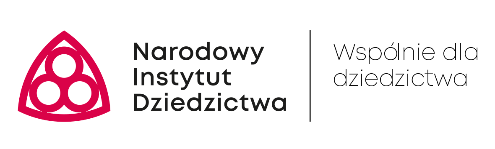 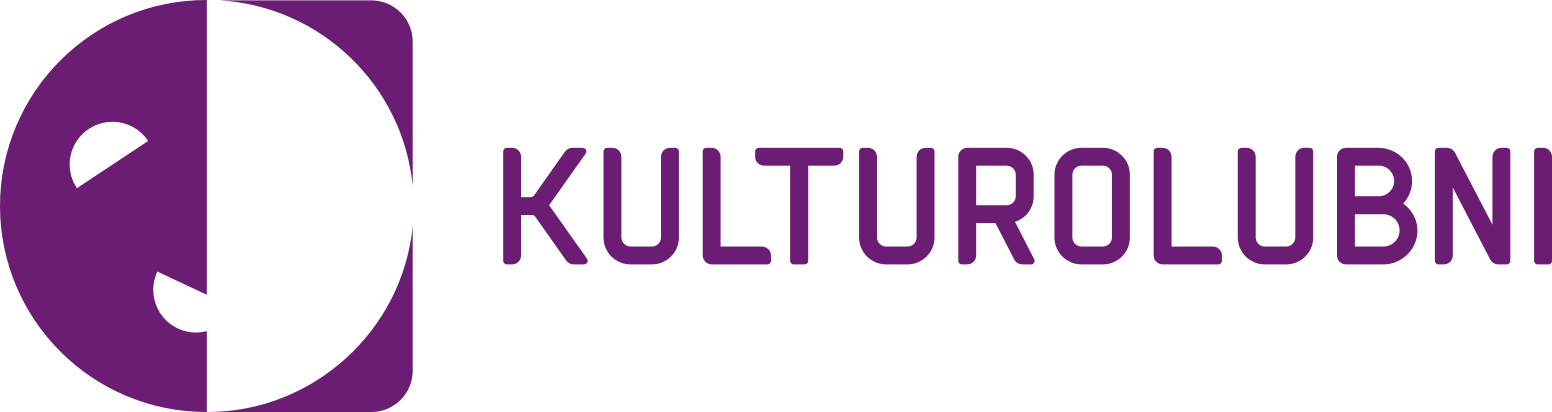 KARTA ZGŁOSZENIOWANA DOLNOŚLĄSKI KONKURS LITERACKI“Z ZIEMI POLKOWICKIEJ… BAŚNIE I LEGENDY”       …………………………………                       	………………………………………………………………..              (Miejscowość, data) 	                                       (Czytelny podpis uczestnika konkursu lub opiekuna) OŚWIADCZENIA Wyrażam zgodę na przetwarzanie danych osobowych moich/Uczestnika przez Organizatora Konkursu, tj. Fundację “Kulturolubni”, w celu realizacji Konkursu, a także przez Partnerów Konkursu w celu upowszechnienia informacji i promocji Konkursu i jego wyników na zasadach zawartych w Regulaminie, dostępnym na stronie organizatora oraz na stronie projektu.Oświadczam, że praca zgłoszona do Konkursu została skomponowana samodzielnie przeze mnie/Uczestnika  i jest wolna od praw i roszczeń osób trzecich, w tym dotyczących praw autorskich i pokrewnych oraz że ja/Uczestnik ponosi wobec Organizatora Konkursu odpowiedzialność z tego tytułu, zwalniając go z wszelkich roszczeń osób trzecich.Oświadczam, że zobowiązuję się w imieniu własnym/Uczestnika, że w przypadku otrzymania nagrody w Konkursie przeniosę na podstawie umowy na Organizatora autorskie prawa majątkowe do pracy albo udzielę licencji wyłącznej w zakresie praw majątkowych i praw pokrewnych oraz wyrażam zgodę na wykorzystanie pracy na zasadach określonych w pkt. V Regulaminu Konkursu.Oświadczam, iż zapoznałem się z Regulaminem Konkursu oraz informacją „Ochrona danych osobowych” w nim zawartą  i wyrażam zgodę na jego warunki w imieniu własnym/Uczestnika. ……………………………………….                         ……………………….……...……………………………………..       (Miejscowość, data)                                                        (Czytelny podpis uczestnika konkursu lub opiekuna)tytuł legendyimię i nazwisko uczestnikatel. kontaktowye-mailnr faktu historycznego ze Skryptu, do którego odnosi się legenda